Bilan de la période 2 (Nov-Déc) :AGIR, S’EXPRIMER, COMPRENDRE à TRAVERS LES ACTIVITES ARTISTIQUES avec les intelligences multiplesChaque période de l’année scolaire est consacrée à un domaine d’apprentissage, il y en a 5 :Mobiliser le langage dans toutes ses dimensionsAgir, s'exprimer, comprendre à travers l'activité physiqueAgir, s'exprimer, comprendre à travers les activités artistiquesConstruire les premiers outils pour construire sa penséeExplorer le mondePour chaque domaine d’apprentissage, les programmes indiquent des attendus en fin d’école maternelle. Ces compétences sont travaillées tout au long du cycle 1.Dans notre classe, nous utilisons les intelligences multiples pour acquérir ces attendus, c'est-à-dire que chacun a sa manière d’apprendre, pour certains, c’est plus facile en observant, d’autres avec la musique, d’autres en bougeant, d’autres encore en parlant, ou en dessinant. C’est pourquoi chaque compétence visée est proposée à travers des activités diversifiées. Les enfants ont le choix et vont vers ce qui leur correspond le mieux. Petit à petit, ils découvrent d’autres manières d’apprendre, mais ils sont d’abord valorisés dans leurs réussites grâce à leur intelligence dominante. Chacun a plusieurs intelligences dominantes et toutes les compétences ne sont pas présentées sous les 8 formes ( voir tableau ci-dessous), cela incite à aller vers d’autres choix. Au cours de la période, l’ensemble des intelligences a été exploré, certaines sont plus fréquentes parce qu’elles correspondent à l’âge des élèves (Corporelle : besoin de bouger) ou qu’il s’agit du domaine d’apprentissage (Visuelle : activités artistiques).Ce qui est attendu des enfants en fin d'école maternelle (ce qui est grisé a été travaillé en classe sous la forme des activités proposées dans le tableau)Choisir différents outils, médiums, supports en fonction d'un projet ou d'une consigne et les utiliser en adaptant son geste.Pratiquer le dessin pour représenter ou illustrer, en étant fidèle au réel ou à un modèle, ou en inventant.Réaliser une composition personnelle en reproduisant des graphismes. Créer des graphismes nouveaux.Réaliser des compositions plastiques, seul ou en petit groupe, en choisissant et combinant des matériaux, en réinvestissant des techniques et des procédés.Avoir mémorisé un répertoire varié de comptines et de chansons et les interpréter de manière expressive.Jouer avec sa voix pour explorer des variantes de timbre, d'intensité, de hauteur, de nuance.Repérer et reproduire, corporellement ou avec des instruments, des formules rythmiques simples.Décrire une image, parler d'un extrait musical et exprimer son ressenti ou sa compréhension en utilisant un vocabulaire adapté.Proposer des solutions dans des situations de projet, de création, de résolution de problèmes, avec son corps, sa voix ou des objets sonores.Nous avons également travaillé les autres domaines d’apprentissage et notamment Mobiliser le langage dans toutes ses dimensions qui représente l’enjeu premier de l’école maternelle : utilisation de l’album des réussites pour parler, participation quotidienne aux regroupements autour des livres étudiés, discussion sur nos différents projets, apprentissage de chansons et comptines, utilisation d’imagiers, reconnaissance de son prénom….Je reste à votre disposition pour des explications supplémentaires.Intelligences multiples BOCompétences NATURALISTE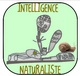 MUSICALE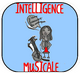 INTERPERSONNELLE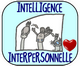 INTRAPERSONNELLE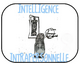 VISUELLE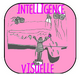 CORPORELLE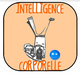 VERBALE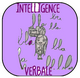 LOGICO-MATHs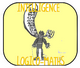 Pratiquer le dessin pour représenter ou illustrer, en étant fidèle au réel ou à un modèle, ou en inventantFaire un bonhomme tous les moisDessiner un arc en cielReproduire son bonhomme en collageRéaliser des compositions plastiques, seul en reproduisant des graphismesFabriquer un arc en cielDécorer sa chaussette de Noël Faire son affiche à la façon d’Hervé TulletApprendre à réaliser un petit objet en volume pour NoëlPeindre en choisissant ses outilsSculpter la pâte à modelerFabriquer un arc en ciel en pâte à modelerReconnaitre des formes (cercles, étoiles, flocons) Apprendre à réaliser un petit objet pour NoëlRéaliser des compositions plastiques, en petit groupeRéaliser un affichage d’automneRéaliser un affichage de NoëlRéaliser un affichage d’automneParticiper au concours de dessin de la mairieFaire une affiche en coopération à la façon d’Hervé TulletFabriquer un arc en ciel en coopérant avec ses camaradesPeindre en choisissant ses outilsParler d’un extrait musicalTravailler en silence en écoutant des chants de noëlChanter pour le spectacle de NoelTravailler en écoutant de la musiqueDanser et adapter ses déplacements en fonction de la musiqueParler des émotions en écoutant de la musiqueProposer des solutions dans des situations de création avec sa voix ou des objets sonoresImiter les animaux de la forêtEcouter des extraits et qualifier ensuite son ressentiEcouter des extraits et qualifier ensuite son ressenti Participer à des jeux chantés, des rondesParler des émotions en écoutant de la musiqueChoisir différents outils, médiums, supports en fonction d'un projet ou d'une consigne et les utiliser en adaptant son geste.Créer un arc en cielPréparer un cadeau de Noël pour sa familleRéaliser des affichages :automne avec des feuillesNoëlConcours de la mairieRéaliser des affichages :automne avec des feuillesà la façon d’Hervé TulletConcours de la mairieDessiner des arcs en cielSculpter de la pâte à modeler en reproduisant un modèleJouer avec sa voix pour explorer des variantes de timbre, d'intensité, de hauteur, de nuance.Chanter des chants de Noël de différentes tonalitésChanter en chœur Chanter des chants de Noël en français et en anglais.Devenir un spectateur attentif et actifParticiper à une fête de l’écoleAdmirer un spectacle pour NoëlPréparer des chants de NoëlDécrire une image, parler d'un extrait musical et exprimer son ressenti ou sa compréhension en utilisant un vocabulaire adaptéFaire un affichage d’automneImaginer une histoire à partir d’imagesDécouvrir des artistesHervé TulletFanny ViolletShiota ChiaruExpliquer l’histoire de « Pete the cat saves Christmas « 